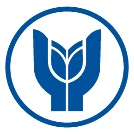 YAŞAR ÜNİVERSİTESİ LİSANSÜSTÜ EĞİTİM ENSTİTÜSÜYÜKSEK LİSANS TEZ SAVUNMASI JÜRİ TUTANAĞI....................................................................... Anabilim / Anasanat Dalı Tezli Yüksek Lisans Programına kayıtlı aşağıda bilgileri verilmiş olan yüksek lisans öğrencisi ile ilgili Yüksek Lisans Tez Savunma Tutanağı aşağıdadır. 1 ORCID (Open Researcher and Contributor ID): https://orcid.org/ adresinden alınmaktadır.2 Tez adı değişikliği var ise doldurulmalı aksi halde boş bırakılmalıdır.3 Tezde İNTİHAL tespiti durumunda tez, gerekçeli tespit tutanağı ile beraber karar verilmek üzere Enstitü Yönetim Kuruluna gönderilir. 4 Yayın koşulu, 2019-2020 Güz Döneminde ve sonrasında programlara kayıtlı Fen Bilimleri alanındaki öğrenciler için geçerlidir. https://lee.yasar.edu.tr/tez-savunma-sinavina-girebilmek-icin-aranan-yayin-kosullari/ 5 Karar BAŞARILI ise öğrencinin tez kopyalarını ve gerekli diğer evrakları 1 ay içerisinde teslim etmesi gerekmektir.  Karar DÜZELTME ise öğrenci, en geç 3 ay içinde düzeltmeleri yapılan tezi aynı jüri önünde yeniden savunur. Bu savunma için de tez savunma sürecinde izlenmesi gereken aşamalar aynen uygulanacaktır.  Karar RET ise öğrencinin kaydı silinir.6 Jüri toplanamadığı için savunma yapılamamış ise savunma için yeni bir tarih belirlenir.7 Öğrencinin tez savunmasına gelmemesi durumunda, öğrencinin mazeret belgesi Enstitü Yönetim Kurulunda görüşülür. Öğrencinin geçerli mazeretinin olmaması halinde Enstitü Yönetim Kurulu kararıyla ilişiği kesilir. Mazereti geçerli sayıldığında yeni bir savunma tarihi belirlenir.………………………… Anabilim/Anasanat Dalı Başkanı Tarih ve İmzaÖĞRENCİNİNÖĞRENCİNİNÖĞRENCİNİNÖĞRENCİNİNÖĞRENCİNİNAdı SoyadıNumarasıORCID1Tez BaşlığıÖnerilen Tez Başlığı2Yüksek Lisans tez savunmasına       İlk girişi         İkinci girişiYüksek Lisans tez savunmasına       İlk girişi         İkinci girişiYüksek Lisans tez savunmasına       İlk girişi         İkinci girişiYüksek Lisans tez savunmasına       İlk girişi         İkinci girişiYüksek Lisans tez savunmasına       İlk girişi         İkinci girişiTez Savunma Tarihi: Tez Savunma Tarihi: Saati:                                       Yeri: Yeri: Öğrencinin kişisel çalışmasına dayanan tezi ve enstitü tarafından iletilen teze ilişkin intihal raporları değerlendirilerek jüri tarafından tezde     İNTİHAL YAPILDIĞI       İNTİHAL YAPILMADIĞI    tespit edilmiştir 3Öğrencinin kişisel çalışmasına dayanan tezi ve enstitü tarafından iletilen teze ilişkin intihal raporları değerlendirilerek jüri tarafından tezde     İNTİHAL YAPILDIĞI       İNTİHAL YAPILMADIĞI    tespit edilmiştir 3Öğrencinin kişisel çalışmasına dayanan tezi ve enstitü tarafından iletilen teze ilişkin intihal raporları değerlendirilerek jüri tarafından tezde     İNTİHAL YAPILDIĞI       İNTİHAL YAPILMADIĞI    tespit edilmiştir 3Öğrencinin kişisel çalışmasına dayanan tezi ve enstitü tarafından iletilen teze ilişkin intihal raporları değerlendirilerek jüri tarafından tezde     İNTİHAL YAPILDIĞI       İNTİHAL YAPILMADIĞI    tespit edilmiştir 3Öğrencinin kişisel çalışmasına dayanan tezi ve enstitü tarafından iletilen teze ilişkin intihal raporları değerlendirilerek jüri tarafından tezde     İNTİHAL YAPILDIĞI       İNTİHAL YAPILMADIĞI    tespit edilmiştir 3Öğrencinin eseri ve süreci incelenmiş olup tez savunmasına girebilmek için aranan yayın koşullarını 
 sağladığı       sağlamadığı    belirlenmiştir 4Öğrencinin eseri ve süreci incelenmiş olup tez savunmasına girebilmek için aranan yayın koşullarını 
 sağladığı       sağlamadığı    belirlenmiştir 4Öğrencinin eseri ve süreci incelenmiş olup tez savunmasına girebilmek için aranan yayın koşullarını 
 sağladığı       sağlamadığı    belirlenmiştir 4Öğrencinin eseri ve süreci incelenmiş olup tez savunmasına girebilmek için aranan yayın koşullarını 
 sağladığı       sağlamadığı    belirlenmiştir 4Öğrencinin eseri ve süreci incelenmiş olup tez savunmasına girebilmek için aranan yayın koşullarını 
 sağladığı       sağlamadığı    belirlenmiştir 4Öğrencinin kişisel çalışmasına dayanan tezini ……… dakikalık süre içinde savunmasından sonra jüri üyelerince gerek çalışma konusu gerekse tezin dayanağı olan anabilim/anasanat dallarından sorulan sorulara verdiği cevaplar değerlendirilerek tezin 5  BAŞARILI (S)        DÜZELTME (I)        RET (U)olduğuna     OY BİRLİĞİ          OY ÇOKLUĞU                            ile karar verilmiştir.Öğrencinin kişisel çalışmasına dayanan tezini ……… dakikalık süre içinde savunmasından sonra jüri üyelerince gerek çalışma konusu gerekse tezin dayanağı olan anabilim/anasanat dallarından sorulan sorulara verdiği cevaplar değerlendirilerek tezin 5  BAŞARILI (S)        DÜZELTME (I)        RET (U)olduğuna     OY BİRLİĞİ          OY ÇOKLUĞU                            ile karar verilmiştir.Öğrencinin kişisel çalışmasına dayanan tezini ……… dakikalık süre içinde savunmasından sonra jüri üyelerince gerek çalışma konusu gerekse tezin dayanağı olan anabilim/anasanat dallarından sorulan sorulara verdiği cevaplar değerlendirilerek tezin 5  BAŞARILI (S)        DÜZELTME (I)        RET (U)olduğuna     OY BİRLİĞİ          OY ÇOKLUĞU                            ile karar verilmiştir.Öğrencinin kişisel çalışmasına dayanan tezini ……… dakikalık süre içinde savunmasından sonra jüri üyelerince gerek çalışma konusu gerekse tezin dayanağı olan anabilim/anasanat dallarından sorulan sorulara verdiği cevaplar değerlendirilerek tezin 5  BAŞARILI (S)        DÜZELTME (I)        RET (U)olduğuna     OY BİRLİĞİ          OY ÇOKLUĞU                            ile karar verilmiştir.Öğrencinin kişisel çalışmasına dayanan tezini ……… dakikalık süre içinde savunmasından sonra jüri üyelerince gerek çalışma konusu gerekse tezin dayanağı olan anabilim/anasanat dallarından sorulan sorulara verdiği cevaplar değerlendirilerek tezin 5  BAŞARILI (S)        DÜZELTME (I)        RET (U)olduğuna     OY BİRLİĞİ          OY ÇOKLUĞU                            ile karar verilmiştir.Danışman Unvanı Adı Soyadı:       Başarılı (S)           Düzeltme (I)           Ret (U)      Danışman Unvanı Adı Soyadı:       Başarılı (S)           Düzeltme (I)           Ret (U)      Danışman Unvanı Adı Soyadı:       Başarılı (S)           Düzeltme (I)           Ret (U)      Danışman Unvanı Adı Soyadı:       Başarılı (S)           Düzeltme (I)           Ret (U)      Tarih ve İmzaJüri Üyesi Unvanı Adı Soyadı:     Başarılı (S)           Düzeltme (I)           Ret (U)      Jüri Üyesi Unvanı Adı Soyadı:     Başarılı (S)           Düzeltme (I)           Ret (U)      Jüri Üyesi Unvanı Adı Soyadı:     Başarılı (S)           Düzeltme (I)           Ret (U)      Jüri Üyesi Unvanı Adı Soyadı:     Başarılı (S)           Düzeltme (I)           Ret (U)      Tarih ve İmzaJüri Üyesi Unvanı Adı Soyadı:     Başarılı (S)           Düzeltme (I)           Ret (U)      Jüri Üyesi Unvanı Adı Soyadı:     Başarılı (S)           Düzeltme (I)           Ret (U)      Jüri Üyesi Unvanı Adı Soyadı:     Başarılı (S)           Düzeltme (I)           Ret (U)      Jüri Üyesi Unvanı Adı Soyadı:     Başarılı (S)           Düzeltme (I)           Ret (U)      Tarih ve İmzaJüri Üyesi Unvanı Adı Soyadı:     Başarılı (S)           Düzeltme (I)           Ret (U)      Jüri Üyesi Unvanı Adı Soyadı:     Başarılı (S)           Düzeltme (I)           Ret (U)      Jüri Üyesi Unvanı Adı Soyadı:     Başarılı (S)           Düzeltme (I)           Ret (U)      Jüri Üyesi Unvanı Adı Soyadı:     Başarılı (S)           Düzeltme (I)           Ret (U)      Tarih ve İmzaJüri Üyesi Unvanı Adı Soyadı:     Başarılı (S)           Düzeltme (I)           Ret (U)      Jüri Üyesi Unvanı Adı Soyadı:     Başarılı (S)           Düzeltme (I)           Ret (U)      Jüri Üyesi Unvanı Adı Soyadı:     Başarılı (S)           Düzeltme (I)           Ret (U)      Jüri Üyesi Unvanı Adı Soyadı:     Başarılı (S)           Düzeltme (I)           Ret (U)      Tarih ve İmza Jüri toplanamadığı için savunma yapılamamıştır 6 Öğrenci savunmaya gelmemiştir 7 Jüri toplanamadığı için savunma yapılamamıştır 6 Öğrenci savunmaya gelmemiştir 7 Jüri toplanamadığı için savunma yapılamamıştır 6 Öğrenci savunmaya gelmemiştir 7 Jüri toplanamadığı için savunma yapılamamıştır 6 Öğrenci savunmaya gelmemiştir 7 Jüri toplanamadığı için savunma yapılamamıştır 6 Öğrenci savunmaya gelmemiştir 7